HP 1Комплект поставки: 1 штукАссортимент: C
Номер артикула: 0157.0463Изготовитель: MAICO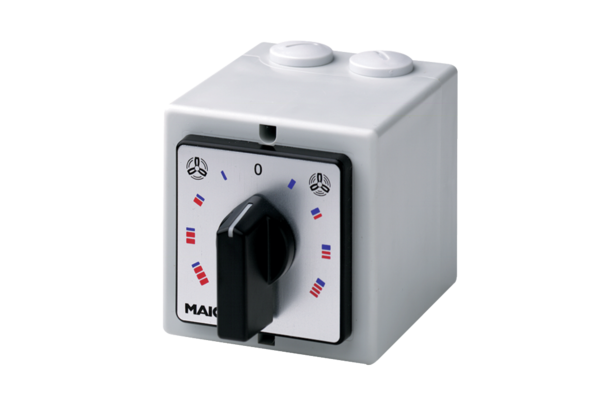 